AusschreibungLeichtathletikSommerlagerSport, Spiel und Spass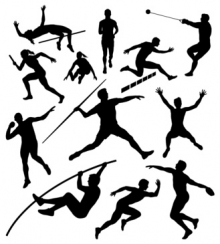 2019Tenero / Arcegno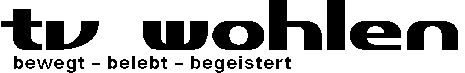 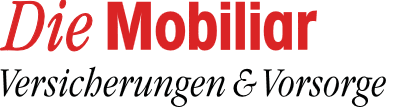 Hauptsponsor Nachwuchsriege TV-Wohlen	Programm:LeichtathletikDie Teilnehmer werden in Gruppen die Möglichkeit haben, jegliche Disziplinen auszuüben und ihr Talent einzusetzen. Sie werden von erfahrenen Leitern unseres Vereins betreut und erhalten wertvolle Tipps um sich zu verbessern.Die Gruppeneinteilung berücksichtigt Alter und Können, des Weiteren unterstützen wir mitgebrachte Trainingspläne so gut wie möglich.Spiel & SpassDamit es nie langweilig wird werden auch ausserhalb des Trainings Aktivitäten durchgeführt. Jedes Jahr lassen wir uns wieder verschiedene Spiele einfallen um auch den Abend unterhaltsam zu gestalten.BadiNach dem Training werden wir nach Möglichkeit in die Badi gehen. So können sich alle noch weiter austoben oder im Schatten entspannen und sich zwischendurch im kühlen Nass erfrischen.Es uufgstellts Leiterteam freut sich uf eu!Chum doch mit und verbring e sportlichi Wuche mit dine Fründe bi Liechtathletik, Spiel und Spass im sunnige TessinAm beste sofort amälde!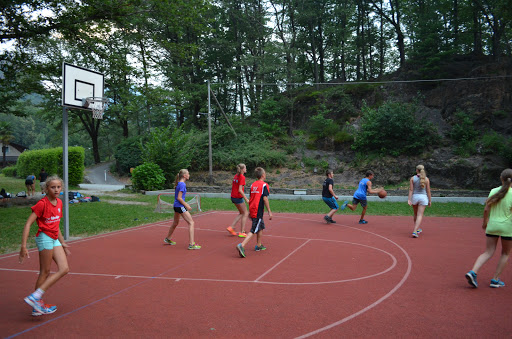 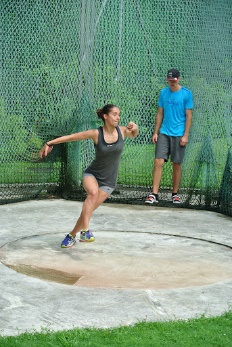 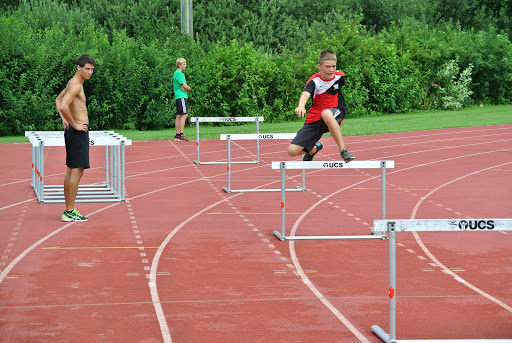 Lagerinfo:Datum: 		Sonntag 7. Juli 2017 – Samstag 13. Juli 2019Ort:	Tenero / Arcegno
Nationales Jugendsportzentrum Tenero
Unterkunft im Campo Enrico Pestalozzi in Arcegno
Badi auf der Anlage in Tenero oder in AsconaTeilnehmer:		Jugendliche des 4.-9. SchuljahresLeiter:	Lagerleiter:		Marco Rohr
Küchenchef:		Manuel Stüssi
Leiterteam: 		J+S Leiter des TV-Wohlen, KüchenteamKosten:	280.-  für Reise, Unterkunft, Verpflegung und Überraschungen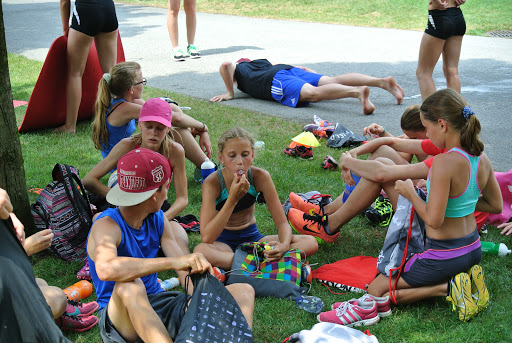 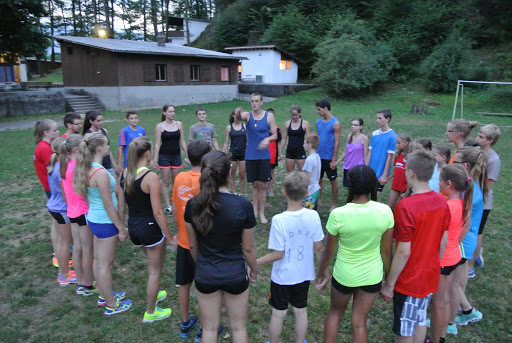 Anmeldung: 	Mit dem Beiliegenden Formular bis	01. Mai 2019 an:	Marco Rohr
Brüggliächer 19
5619 Büttikon
076 575 11 65
rohr_marco@bluewin.chDetaillierte Unterlagen werden wir den Teilnehmern 2 Wochen vor dem Lager zuschicken Lageranmeldung
bis 01. Mai 2019Sommerlager TV Wohlen 2019Hiermit melde ich mich zum Sommerlager in Arcegno / Tenero an:Name: ________________	Vorname: __________________	Geb. Datum: ___________	Nationalität: ________________	Tel. Eltern: _____________	Mobil Kind: _________________	Mobil Eltern: ___________	Strasse: ____________________	Ort: ___________________	PLZ: _______________________	E-Mail Eltern: _______________________________________	Spezielles: Allergien: ___________________________
Medikamente: _______________________Datum: 		Unterschrift der Eltern:		__________	___________________________Marco Rohr	
Brüggliächer 19	Mobil:  076/575 11 65
5619 Büttikon	rohr_marco@bluewin.ch